Eötvös Loránd Tudományegyetem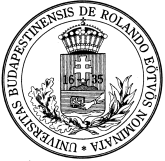 Pedagógiai és Pszichológiai KarNeveléstudományi Intézet1075 Budapest, Kazinczy u. 23-27.Tel.: 461-4552, fax.: 461-4532	E-mail: nevelestudomanyppk.elte.huAim of the courseThe aim of the seminar is to provide experience for students in connection with the Hungarian education system’s most significant classroom management and methodological issues. Moreover, to interpret and evaluate their observations in reflective framework.Learning outcomes – competences:KnowledgeAware of the essence of the several education formations and models.AttitudeInterested in various developmental, innovative solutions, methods, and instruments.SkillsAble to carry out pedagogical observations with the help of professional aspects.Able to reflective analysis of their experiencesAutonomy-responsibility:Based on the assignment of a teacher and a professional leader, he / she performs the tasks entrusted to him / her and their activities independentlyTake responsibility for his/her own research and project tasks.Topics of the course:The institutional system of the Hungarian public educationThe forms of the classroom management forms and methodsNecessary methods of gaining experienceLearning and reflectionPlaned learning activities:School visits with the group, lesson observation, reflective analysisRequirements:Take part in 3 school visitsActive participation in the group discussionsOne reflective paper in which the experiences of the school visits are analysedEvaluation aspectsthe elaboration of the writingcomplexity and problem sensitivity of the analysisCompulsory readingThomas L. Good – Jere E. Brophy: Looking in Classrooms. 10th ed. Pearson Education, 2008Course title: Visit and analysis of school practisesCourse code:  
Credit: 2Teacher of the course:Judit Szivákszivak.judit@ppk.elte.huMajor and level: Form of training: ErasmusType of course:practicePrerequisites: -Type of mark: practice markHours perweek: 2 hour/week in blocksLanguage of the course: EnglishAccording to which Recommended semester:Special educational circumstances: school visits in blocksInstitute in charge:Institute of EducationYear, semester: Spring 2022